Протокол № 368заседания ПравленияСаморегулируемой организации аудиторовАССОЦИАЦИЯ «СОДРУЖЕСТВО» (СРО ААС)г. Москва 			                             			                           16 августа 2018 г.Голосовали:Члены Правления СРО ААС:Ананьев И.В., Бородина Н.В., Голенко В.С., Горелов М.Г., Желтяков Д.В., Кобозева Н.В., Константинова И.Г., Кромин А.Ю., Кузнецов А.П., Лимаренко Д.Н., Малофеева Н.А., Михайлович Т.Н., Мухарева Е.В., Носова О.А., Петров А.Ю., Рукин В.В., Рыбенко Г.А., Старовойтова Е.В., Сюткина М.Г., Федосимов Б.А., Чая В.Т., Черкасова Н.В., Шеметов В.Н., Шеремет А.Д.Итого в голосовании на заседании Правления СРО ААС приняло участие 24 из 38 человек, что составляет 63% голосов, кворум для принятия решений имеется.Форма заседания Правления СРО ААС – заочная.Документы, содержащие сведения о голосовании членов Правления СРО ААС, принимались до 16 августа 2018 года.ПОВЕСТКА ДНЯ:О смене статуса члена СРО ААС.О восстановлении членства в СРО ААС.О прекращении членства в СРО ААС.Решили: утвердить повестку дня заседания Правления СРО ААС.Решение принято единогласноПо первому вопросуО смене статуса члена СРО ААС Решили:1.1. Сменить статус члена СРО ААС со статуса ИП на статус аудитора 2 аудиторам.Решение принято единогласноПо второму вопросуО восстановлении членства в СРО ААСРешили:2.1. Восстановить членство в СРО ААС в связи с окончанием срока приостановления членства по Предписанию Управления Федерального казначейства по Ростовской области 1 аудиторской организации;2.2. Восстановить членство в СРО ААС в связи с окончанием срока приостановления членства по Предписанию Управления Федерального казначейства по Московской области 1 аудиторской организации;2.3. Восстановить членство в СРО ААС в связи с окончанием срока приостановления членства по Предписанию Управления Федерального казначейства по Нижегородской области 1 аудиторской организации;2.4. Восстановить членство в СРО ААС в связи с окончанием срока приостановления членства по Предписанию Управления Федерального казначейства по Ставропольскому краю 1 аудиторской организации;2.5. Восстановить членство в СРО ААС в связи с окончанием срока приостановления членства по Предписанию Управления Федерального казначейства по Свердловской области 1 аудиторской организации.Решение принято единогласноПо третьему вопросуО прекращении членства в СРО ААСРешили:3.1. Прекратить членство в СРО ААС в качестве меры дисциплинарного воздействия по рекомендации Дисциплинарной комиссии СРО ААС в связи с несоблюдением требования о прохождении внешнего контроля качества работы 2 аудиторских организаций;3.2. Прекратить членство в СРО ААС в качестве меры дисциплинарного воздействия по рекомендации Дисциплинарной комиссии СРО ААС в связи с несоблюдением требования о прохождении внешнего контроля качества работы 1 аудитора;3.3. Прекратить членство в СРО ААС на основании поданного заявления 2 аудиторов;3.4. Прекратить членство в СРО ААС на основании поданного заявления 4 аудиторских организаций.Решение принято единогласноПодсчет голосов проводился секретарем заседания Правления СРО ААС Носовой О.А.Подписи:Председатель Правления СРО ААС ______________________ А.Д. ШереметСекретарь Правления СРО ААС      ______________________ О.А. Носова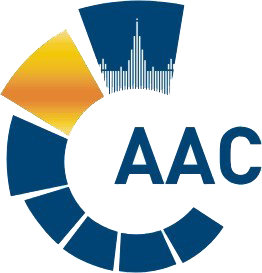 САМОРЕГУЛИРУЕМАЯ ОРГАНИЗАЦИЯ АУДИТОРОВАССОЦИАЦИЯ «СОДРУЖЕСТВО» 
член Международной Федерации Бухгалтеров (IFAC)(ОГРН 1097799010870, ИНН 7729440813, КПП 772901001) 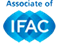 119192, г. Москва, Мичуринский проспект, дом 21, корпус 4. т: +7 (495) 734-22-22, ф: +7 (495) 734-04-22, www.auditor-sro.org, info@auditor-sro.org 